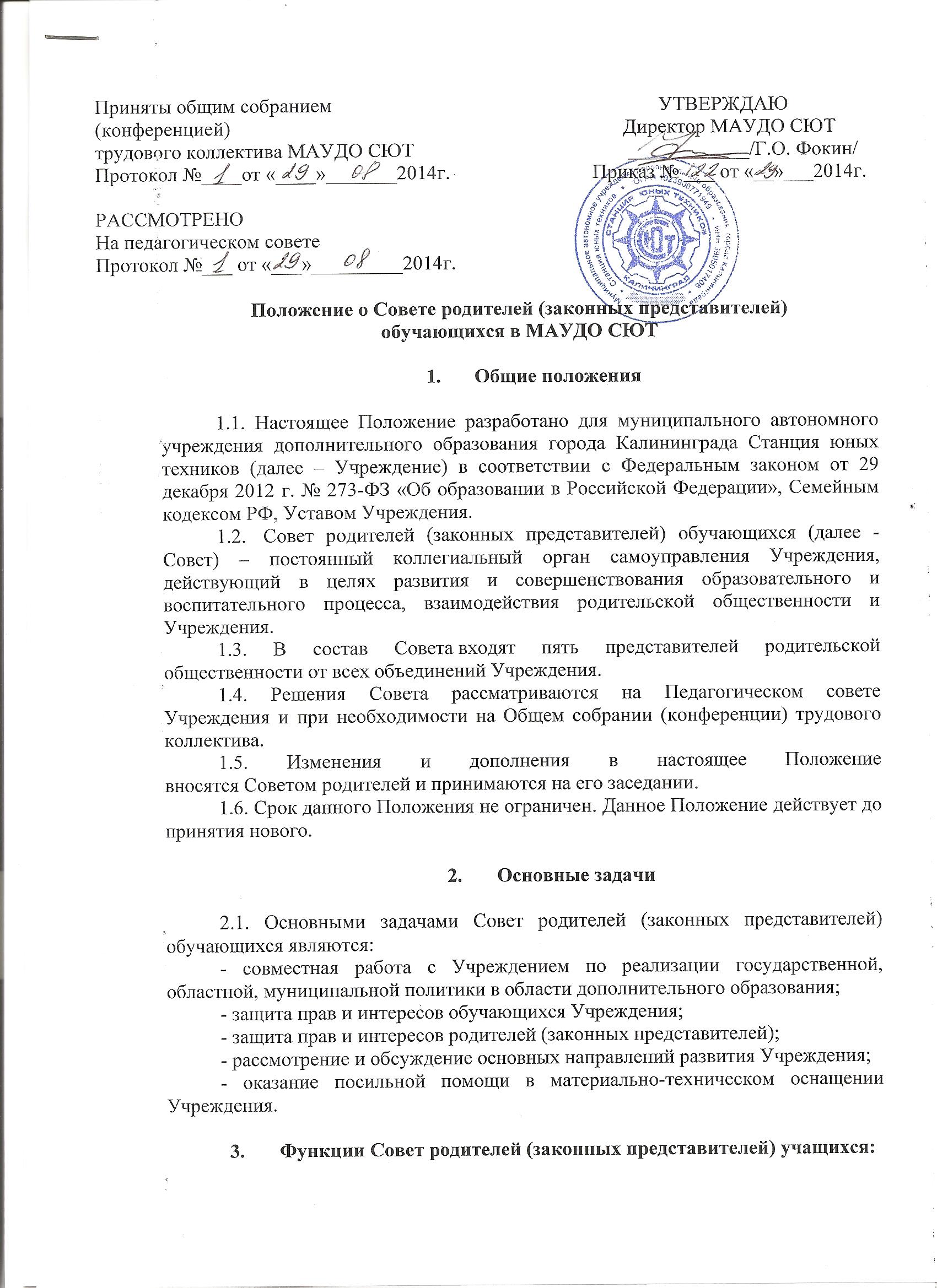 3.1. Совет родителей (законных представителей):- обсуждает Устав и другие локальные акты Учреждения, касающиеся взаимодействия с родительской общественностью, решает вопрос о внесении в них необходимых изменений и дополнений;- участвует в определении направления образовательной деятельности Учреждения;- обсуждает вопросы содержания, форм и методов образовательного процесса, планирования педагогической деятельности Учреждения;- участвует в подведении итогов деятельности Учреждения за учебный год по вопросам работы с родительской общественностью;- принимает информацию, отчеты педагогических работников по реализации образовательных и воспитательных программ;- оказывают помощь Учреждению в работе с неблагополучными семьями;- принимает участие в планировании и реализации работы по охране прав и интересов воспитанников и их родителей (законных представителей) во время педагогического процесса в Учреждении;- вносит предложения по совершенствованию педагогического процесса в Учреждении;- содействует организации совместных с родителями (законными представителями) мероприятий в Учреждении – родительских собраний, Дней открытых дверей и др.;- вносит предложения по укреплению материально-технической базы Учреждения, благоустройству его помещений и территории силами родительской общественности;4.       Права Совет родителей (законных представителей) обучающихся4.1. Совет имеет право принимать участие в управлении Учреждением как орган самоуправления.4.2. Каждый член Совета при несогласии с решением последнего вправе высказать свое мотивированное мнение, которое должно быть занесено в протокол.5.       Организация управления Совета родителей (законных представителей) обучающихся5.1. В необходимых случаях на заседания Совета приглашаются представители администрации Учреждения, педагогические и другие работники Учреждения, представители общественных организаций, учреждений, родители. Необходимость их приглашения определяется председателем Совета. Приглашенные на заседание Совета пользуются правом совещательного голоса.5.2. Совет выбирает из своего состава председателя и секретаря сроком на 1 учебный год.5.3. Председатель Совета:- организует деятельность Совета;- информирует членов Совета о предстоящем заседании не менее чем за 14 дней до его проведения;- организует подготовку и проведение заседаний Совета;- определяет повестку дня Совета;-  контролирует выполнение решений Совета;-  взаимодействует с директоромУчреждения по вопросам самоуправления.5.4. Совет работает по плану, составляющему часть годового плана Учреждения.5.5. Заседания Совета созываются не реже 1 раза в полгода.5.6. Заседания Совета правомочны, если на них присутствует не менее половины его состава.5.7. Решения Совета принимаются открытым голосованием и считаются принятым, если за него проголосовало не менее двух третей присутствующих. При равном количестве голосов решающим является голос председателя Совета.5.8. Организацию выполнения решений Совета осуществляет его председатель совместно с директоромУчреждения.5.9. Непосредственным выполнением решений занимаются ответственные лица, указанные в протоколе заседания Совета. Результаты выполнения решений докладываются Совету на следующем заседании.6.       Ответственность Совета родителей (законных представителей) обучающихся7.1. Совет несет ответственность:- за выполнение, выполнение не в полном объеме или невыполнение закрепленных за ним задач и функций;- соответствие принимаемых решений законодательству РФ, нормативно-правовым актам.7.       Делопроизводство Совета родителей (законных представителей) обучающихся8.1. Заседания Совета оформляются протоколом.8.2. В журнале протоколов фиксируется:- дата проведения заседания;- количество присутствующих (отсутствующих) членов Совета;- приглашенные (ФИО, должность);- повестка дня;- ход обсуждения вопросов, выносимых на Совет;- предложения, рекомендации и замечания членов Совета и приглашенных лиц;- решение Совета.8.3. Протоколы подписываются председателем и секретарем Совета.8.4. Нумерация протоколов ведется от начала учебного года.Состав Совета родителей (законных представителей) обучающихся в МАОУ ДОД горСЮТна 2014-2015 учебный годПредседатель Совета родителей (законных представителей):Лабутина Людмила Алексеевна – пенсионер, (м. тел. 8950679420)Заместитель председателя Совета родителей (законных представителей):Иванченко Светлана Викторовна – ООО «Альмак» (оператор)СекретарьСовета родителей (законных представителей):Стебло Елена Владимировна – домохозяйка, (м. тел. 89062329654)ЧленыСовета родителей (законных представителей):1. Бровченко Илона Александровна –МАОУ СОШ №22 (учитель), (м. тел. 89216118330)2. Киселева Ольга Витальевна – УМВД России по Калининградской области, (охрана), (м. тел. 89062306512)